The Real Number System Ex. AClassify each number by determining all sets of numbers to which it belongs. Then write each number in the Venn diagram below.	1.	19  	2.	–6   	3.	0   
		      						4.	  	5.	0.1 	6. π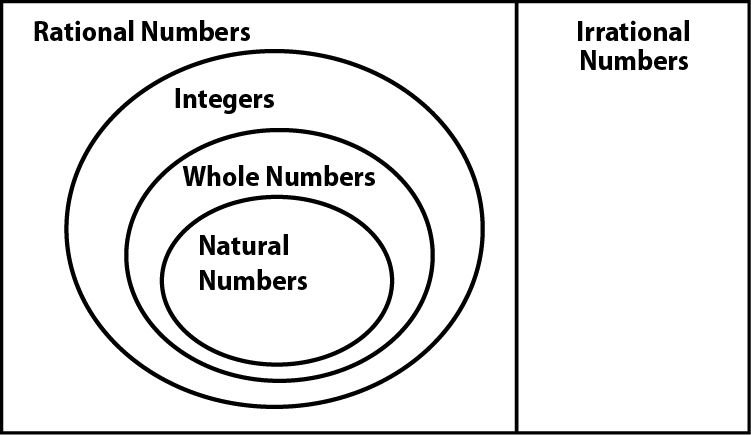 ExercisesReplace each	with <, >, or = to make a true sentence. Use a number line if necessary.	1. 							2. 		3. 							4.  		5. 				6. 		7.  			8. 	